Základní škola a Mateřská škola Brumovice, okres Břeclav, příspěvková organizaceJídelní lístek		Týden	 od:  1. 4. 2024	do: 5. 4. 20241. 4. 2024	2. 4. 20243. 4. 20244. 4. 2024 5. 4. 2024 Jídlo je určené k okamžité spotřebě.Pitný režim je zajištěný celý den! Denně je k obědu možnost výběru šťávy, vody nebo mléka.Změna jídelníčku vyhrazena.Zodpovídá: vedoucí ŠJ Veronika VeseláVaří: Eva Hájková, Martina Stejskalová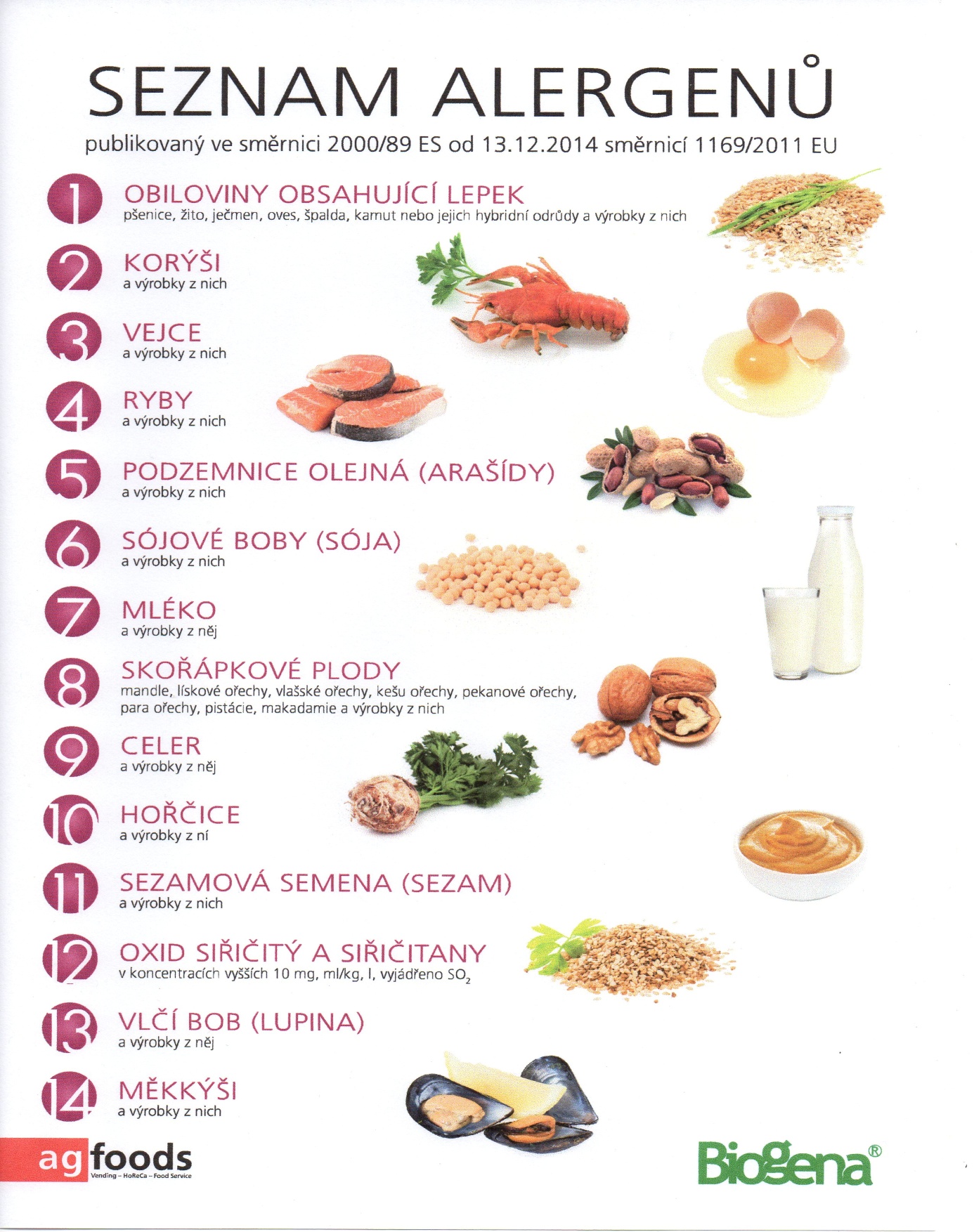 OBILOVINY  OBSAHUJÍCÍ  LEPEK:          1	a)     pšenice					b)     žito					c)     ječmen					d)     oves					e)     špalda  					f)     kamut PondělíPřesnídávkaSTÁTNÍ  SVÁTEKPolévkaObědSvačinaÚterý1ab,3,101ab,3,10PřesnídávkaPřesnídávkažitnopšen. chléb se škvarkovou pomazánkou, zelenina, šťávažitnopšen. chléb se škvarkovou pomazánkou, zelenina, šťáva1a,3,7,91a,3,7,9PolévkaPolévkakulajdakulajda1a,3,71a,3,7ObědObědšpagety s rajčatovou omáčkou, šťávašpagety s rajčatovou omáčkou, šťáva1ac,71ac,7SvačinaSvačinarohlík s máslem a marmeládou, ovoce, mlékorohlík s máslem a marmeládou, ovoce, mlékoStředa1b,6,7,10,11,131b,6,7,10,11,13PřesnídávkaPřesnídávkacelozrnný chléb s taveným sýrem, ovoce, mlékocelozrnný chléb s taveným sýrem, ovoce, mléko99PolévkaPolévkacizrnovácizrnová1a,71a,7ObědOběddrůbeží játra, vařené brambory, okurek, šťávadrůbeží játra, vařené brambory, okurek, šťáva1ab,71ab,7SvačinaSvačinažitnopšen.chléb s mrkvovou pomazánkou, šťávažitnopšen.chléb s mrkvovou pomazánkou, šťávaČtvrtek1a,3,7,12Přesnídávkazapečený toustový chléb s máslem a šunkou, ovoce, mléko1ac,7,9Polévkadýňová s krutonky1a,7Obědpečené kuřecí stehýnko, basmati rýže, ZŠ kompot, šťáva1ab,7Svačinažitnopšen.chléb s pomazánkovým máslem, zelenina, šťávaPátek1a,3,71a,3,7PřesnídávkaPřesnídávkamakový závin, ovoce, bílá kávamakový závin, ovoce, bílá káva1c,91c,9PolévkaPolévkavývar s kroupamivývar s kroupami1a,71a,7ObědObědvařené hovězí maso, koprová omáčka, vařené brambory, šťávavařené hovězí maso, koprová omáčka, vařené brambory, šťáva1ab,71ab,7SvačinaSvačinakmínový chléb s brokolicovou pomazánkou, zelenina, šťávakmínový chléb s brokolicovou pomazánkou, zelenina, šťáva